SOSTANTIVOIL GENERE DEI SOSTANTIVIIn russo i sostantivi possono essere di tre generi: femminile, maschile o neutro. Nella maggior parte dei casi il genere dei sostantivi si può stabilire in base alla desinenza.I sostantivi di genere maschile finiscono con:i sostantivi di genere femminile finiscono con:I sostantivi di genere neutro finiscono per:consonante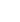 паспорт, журнал, компьютер-Ймузей-Ьсловарь-Астрана, газета, виза-Яфамилия-Ьплощадь-Описьмо, яблоко-Еморе, кафеMASCHILE
ОНFEMMINILE
ОНАNEUTRO
ОНОпаспорт
журнал
компьютер
музей
словарьстрана
газета
виза
фамилия
площадьписьмо
яблоко
море
кафе